ISP MEETING AGENDA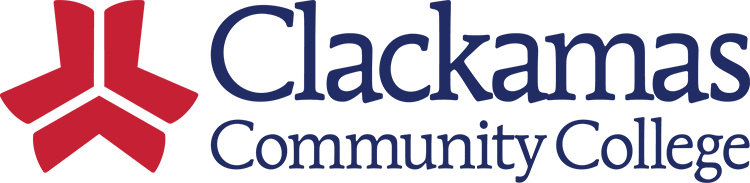 Date: May 13, 2022 | Time: 8:00am-9:30am | Location: Zoom | Recorder: Beth HodgkinsonRemaining Standards—in approval date order 2016 -2017:Feb. 24, 2016	ISP 350 Credit Hour Policy StandardAug. 3, 2016	ISP 480 Academic StandingOct. 14, 2016	ISP 460 Underage Enrollment – Students Under 18Oct. 14, 2016	ISP 461 Registration and Transcript Restrictions Oct. 14, 2016	ISP 470 Course Substitution or WaiverOct 28, 2016	ISP 180 Continuing Education Units (CEUs)Feb. 14, 2017	ISP 370 Advanced College Credit (ACC) Feb. 24, 2017	ISP 290 Educational ProgressFeb. 24, 2017	ISP 374 DANTES Subject Standardized Tests (DSST)Mar. 24, 2017	ISP 490 Catalog Designation for Graduation RequirementsDec. 8, 2017	ISP 360 Credit for Prior Learning (CPL)        COMMITMENTS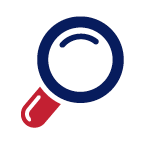         COMMITMENTS        COMMITMENTS        COMMITMENTS        COMMITMENTS        COMMITMENTS        COMMITMENTS        COMMITMENTS       Date     Who  What  What  What  WhatCommitted ToWhen3-11-22BethCheck with Marketing to inquire about ISP/ARC website activityCheck with Marketing to inquire about ISP/ARC website activityCheck with Marketing to inquire about ISP/ARC website activityCheck with Marketing to inquire about ISP/ARC website activitySueSpring Term10-8-21SueISP Information for Associate Faculty Members ISP Information for Associate Faculty Members ISP Information for Associate Faculty Members ISP Information for Associate Faculty Members LeslieTBD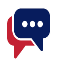          TOPIC/ITEM         TOPIC/ITEM         TOPIC/ITEMFacilitatorTimeKey Points Provide 50 words or less on expected outcomeKey Points Provide 50 words or less on expected outcomeKey Points Provide 50 words or less on expected outcomeWelcome and IntroductionsWelcome and IntroductionsWelcome and IntroductionsSue5 minCollege Council FeedbackCollege Council FeedbackCollege Council FeedbackSue5 minISP 180 Continuing Education Units (CEUs) – 1st Read ISP 480 Academic Standing – 1st Read ISP 371 Advanced Placement (AP) – 2nd ReadISP 372 International Baccalaureate (IB) – 2nd ReadISP 373 College Level Examination Program (CLEP) – 2nd ReadISP 374 DANTES Subject Standardized Tests (DSST) – 2nd ReadISP 180 Continuing Education Units (CEUs) – 1st Read ISP 480 Academic Standing – 1st Read ISP 371 Advanced Placement (AP) – 2nd ReadISP 372 International Baccalaureate (IB) – 2nd ReadISP 373 College Level Examination Program (CLEP) – 2nd ReadISP 374 DANTES Subject Standardized Tests (DSST) – 2nd ReadISP 180 Continuing Education Units (CEUs) – 1st Read ISP 480 Academic Standing – 1st Read ISP 371 Advanced Placement (AP) – 2nd ReadISP 372 International Baccalaureate (IB) – 2nd ReadISP 373 College Level Examination Program (CLEP) – 2nd ReadISP 374 DANTES Subject Standardized Tests (DSST) – 2nd ReadPresidents’ Council FeedbackPresidents’ Council FeedbackPresidents’ Council FeedbackCynthia5 minISP 350 Credit Hour Policy ISP 350 Credit Hour Policy ISP 350 Credit Hour Policy ARC Liaison Report ARC Liaison Report ARC Liaison Report Jennifer5 minUpdateUpdateUpdateOld ItemsOld ItemsOld ItemsSue/BethDru Tory/Russ10 min10 min10 minISP 195 Study Away Policy – Associated Documents & Location ISP 161 Course Creation, Edits, Inactivation, and Reactivation ISP 181 Related Instruction ISP Summary Document https://docs.google.com/document/d/1Y2XXrqMLOOInTi-dUfLU0_WW0zeOFiTf93esh9MjzjM/edit?usp=sharingISP 195 Study Away Policy – Associated Documents & Location ISP 161 Course Creation, Edits, Inactivation, and Reactivation ISP 181 Related Instruction ISP Summary Document https://docs.google.com/document/d/1Y2XXrqMLOOInTi-dUfLU0_WW0zeOFiTf93esh9MjzjM/edit?usp=sharingISP 195 Study Away Policy – Associated Documents & Location ISP 161 Course Creation, Edits, Inactivation, and Reactivation ISP 181 Related Instruction ISP Summary Document https://docs.google.com/document/d/1Y2XXrqMLOOInTi-dUfLU0_WW0zeOFiTf93esh9MjzjM/edit?usp=sharingNew ItemsNew ItemsNew ItemsSarahSue10 min5 minISP 470/470P Course Substitution or WaiverPotential New ISP – Instructional Modalities ISP 470/470P Course Substitution or WaiverPotential New ISP – Instructional Modalities ISP 470/470P Course Substitution or WaiverPotential New ISP – Instructional Modalities          FUTURE AGENDA ITEMS FOR MEETINGS--Committee’s Standards Review From Past Years With Progress Status: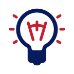          FUTURE AGENDA ITEMS FOR MEETINGS--Committee’s Standards Review From Past Years With Progress Status:         FUTURE AGENDA ITEMS FOR MEETINGS--Committee’s Standards Review From Past Years With Progress Status:         FUTURE AGENDA ITEMS FOR MEETINGS--Committee’s Standards Review From Past Years With Progress Status:         FUTURE AGENDA ITEMS FOR MEETINGS--Committee’s Standards Review From Past Years With Progress Status:Topic/ItemFacilitatorKey Points  Provide 50 words or less on expected outcomeKey Points  Provide 50 words or less on expected outcomeReport Back DateISP 160/160A Course Outlines and Course Syllabus InformationISP 161 Course Creation, Edits, Inactivation, and ReactivationSharron/Leslie/Jackie/Dru/Josiah/Scot Pruyn Dru will share feedback received from the Curriculum Committee on ISP 161 and ISP 181 Related Instruction and their suggestion of recreating a general education ISP.  Dru will share feedback received from the Curriculum Committee on ISP 161 and ISP 181 Related Instruction and their suggestion of recreating a general education ISP.  May 13ISP 180 Continuing Education Units (CEUs)Dru/Willie/RussDru will share feedback from the College Council first read.Dru will share feedback from the College Council first read.May 13ISP 190P Academic HonestySue/Jen/Sharon/RussThe subcommittee will pull out the procedure language from the policy to create a procedure.  The subcommittee will pull out the procedure language from the policy to create a procedure.  Spring TermISP 195/ISP 195P Study AwayTory and JenSue and Beth will follow up on the associated ISP 195/195P documents and propose a location on the CCC website.  Sue and Beth will follow up on the associated ISP 195/195P documents and propose a location on the CCC website.  May 13ISP 350 Credit Hour Policy StandardJen/Patty/Cathy/BerriCynthia will share feedback from Presidents’ Council.  Cynthia will share feedback from Presidents’ Council.  May 13ISP 371 Advanced Placement (AP)ISP 372 International Baccalaureate (IB) ISP 373 College Level Examination     Program (CLEP) and ISP 373PISP 374 DANTES Subject Standardized    Tests (DSST)SarahUpdate committee with feedback received from the College Council second read.  At the following meeting, Sarah will present the four updated procedures and present at the following meeting.  Update committee with feedback received from the College Council second read.  At the following meeting, Sarah will present the four updated procedures and present at the following meeting.  May 13May 20ISP 460 Underage Enrollment - Students Under 18Chris and JenniferReview policy and procedure.  College needs technological way to enforce this policy.  Chris will take lead with Jennifer’s assistance.Review policy and procedure.  College needs technological way to enforce this policy.  Chris will take lead with Jennifer’s assistance.Spring TermISP 461 Registration and Transcript RestrictionsChris/PattyReview and update the policy.Review and update the policy.Spring TermISP 470 Course Substitution or WaiverSarah/Tracey/SueSarah will review the updates to the policy and procedure.  Sarah will review the updates to the policy and procedure.  May 13ISP 480 Academic StandingChris/Dustin Bare/ Tracey/Jackie/JosiahShare information from the first read at College Council.Share information from the first read at College Council.May 13Posthumous DegreeJennifer/Chris/Sarah/JackieCreate a new ISP for the college.  Create a new ISP for the college.  Spring TermISP Goals – Notifing FacultyTory/Russ SueBethCreate a master document to help communicate the policies and procedures of the college.  Once the master document has been created, Sue will follow up to Katrina Boone to ask about an ISP addition to the document, Best Practices and Resources for Online Learning.  Send an annual email to Associations.Create a master document to help communicate the policies and procedures of the college.  Once the master document has been created, Sue will follow up to Katrina Boone to ask about an ISP addition to the document, Best Practices and Resources for Online Learning.  Send an annual email to Associations.       Upcoming Meeting Date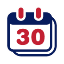 Start TimeEnd time		Location			Location	May 13 & 278:00am9:30amhttps://clackamas.zoom.us/j/4107104682https://clackamas.zoom.us/j/4107104682 MEMBERSJennifer Anderson, Tory Blackwell, Lars Campbell, Frank Corona, Ryan Davis, Patty DeTurk, Taylor Donnelly, Willie Fisher, Jackie Flowers, Sharron Furno, Sue Goff (Chair), Berri Hsiao, Beth Hodgkinson (Recorder), Jason Kovac, Jeff McAlpine, Jen Miller, Melinda Nickas, Leslie Ormandy, Tracey Pantano-Rumsey, Russ Pasewald, David Plotkin, Cynthia Risan, April Smith, Chris Sweet, Dru Urbassik, Cathy Warner, DW Wood